What is Code Quest?Code Quest is an annual computer programming competition where teams of 2-3 High School students each work together for 2.5 hours to solve problems by using JAVA, Python, VB.net, C, and/or C++ programming to complete the “quest.” The problem set consists of 15-20 challenging problems created by Lockheed Martin engineers and computer programmers. Novice level consists of all students on a team with 1 year or less of coding classes in the languages used at Code Quest and/or competitions. If there is a student with more than 1-year experience in the coding languages being used, that team must be registered as Advanced. For clarifications or questions please contact code-quest.gr-aero@lmco.comThe event will be held at our Standard. Drive, Hanover, Maryland location and is the first CODE QUEST to be held in the area.  Neighbor to the Center for Innovation Technology, in Annapolis Junction, the Cyber Solutions facility is perfectly positioned in Anne Arundel County, Maryland in the Cyber Technology passageway.  Visitors for this year’s 2019 Code Quest completion will be convenience by this location situated directly off the Baltimore Washington Parkway (I-295) where many of the top Defense Contractors in the BWI / Fort Meade area reside.Directions from Baltimore Washington International Thurgood Marshal AirportBaltimore Washington Marshall Airport is only eight miles from Lockheed Martin’s Cyber Solutions location.  There are several resources available to assist with your transportation to or from the airport and its surrounding hotels / amenities. An extremely useful resource is “BWI MAPS”, with information about locations inside and outside.  https://www.bwiairport.com/at-bwi/maps.From BWI Marshall Airport:Follow Service Rd. Lower Level and Friendship Rd. to I-195 WHead southeast on Friendship Rd.Use the 2nd from the left lane to continue on Service Rd. Lower LevelContinue straight to stay on Service Rd. Lower LevelKeep left to continue on Friendship Rd.Continue on I-195 W. Take MD-295 S to Coca Cola Dr. Take exit 8 from MD-100 WContinue on Coca Cola Dr. Take Park Circle Drive to Standard Dr.At the end of the road, take a right into the lower level parking lot.  (You will see stairs covered with a blue awning leading to the entrance of the building.From Baltimore (North):VIA I-95 S:  Take Light St. and E Conway St. to I-395 S and head west on E Fayette St. toward N Calvert St.  Continue straight to stay on E Fayette St; turn left onto St Paul St. Continue onto Light St. and use the right 2 lanes to turn right onto E Conway St.  Take I-95 S, I-195 E and MD-295 S to Coca Cola Drive.  Take exit 8 from MD-100 W and follow Coca Cola Dr., Park Cir Dr. and Standard Dr. Your destination is on the right at the bottom of the hill.VIA 295 S:  Take E Fayette St. and Russell St. to MD-295 S. Keep left to stay on MD-295 S. Take the exit onto MD-100 W toward Ellicott City. Use the right lane to take exit 8 for Coca-Cola Dr. Follow Coca Cola Dr., Park Cir Dr. and Standard Dr.  Your destination is on the right at the bottom of the hill.From Washington D.C. / Virginia (South):Get on I-495 E in Silver Spring from 16th St NW by heading southeast on Scott Cir. NW toward Rhode Island Ave NW. Exit the traffic circle onto 16th St NW. Continue straight to stay on 16th St NW.  At the traffic circle, take the 2nd exit onto16th St.  Use any lane to turn left onto Georgia Ave.  Turn right onto the I-495 E/Beltway ramp to Baltimore.  Continue on I-495 E. Take I-95 N to Coca Cola Dr. Take exit 8 from MD-100 and follow Coca Cola Dr., Park Cir Dr. and Standard Dr. Your destination is on the right at the bottom of the hill.VIA MD-295 Baltimore Washington Pkwy:  Get on Baltimore-Washington Pkwy in Bladensburg from New York Ave NW. Follow Baltimore-Washington Pkwy Continue on Baltimore-Washington Pkwy to 5. Take exit 8 from MD-100 W.  Merge onto Baltimore-Washington Pkwy.  Keep left to stay on Baltimore-Washington Pkwy.  Continue onto MD-295 N/Baltimore-Washington Pkwy.  Take the exit onto MD-100 W toward Ellicott City.  Use the right lane to take exit 8 for Coca-Cola Dr., Park Cir Dr. and Standard Dr.  Your destination is on the right at the bottom of the hill.There is ample parking at the facility and its sister facility, 7100 Standard Drive.  You may also inquire at your lodging location if they have shuttle service to the Code Quest site.Lodging in and around Hanover and Annapolis Junction, MarylandThere is ample lodging in and around the Lockheed Martin locale.  Some are situated along side tourist attractions such as Arundel Mills Mall. Arundel Mills is Maryland's largest outlet mall housing more than 200 indoor stores, including Coach Factory Store, Crew Factory, Ann Taylor, Saks Fifth Avenue OFF 5TH, Michael Kors, Lego Store and Bass Pro Shop.  You can also dine at favorites, i.e. Buffalo Wild Wings, DuClaw Brewing Company, Dave & Buster's, Medieval Times Dinner & Tournament or featured venues inside Maryland CASINO LIVE.https://www.simon.com/mall/arundel-mills/storesThe Top 10 Hotels in Annapolis Junction Md - EXPEDIA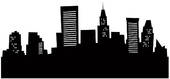 